ООО «РАОПЛЮС»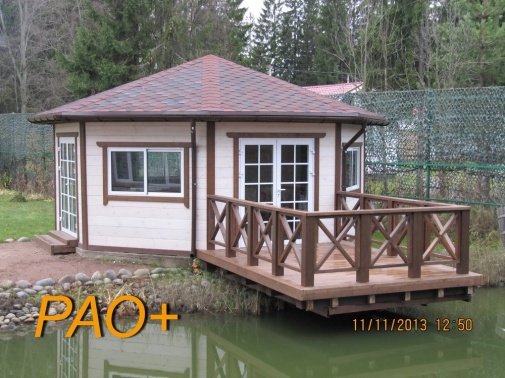  Юридический адрес:198120, г. Санкт-Петербург, г. Красное Село,
ул. Свободы, дом 50, литер М, офис 2/6Столярное производство:199106, г. Санкт-Петербург, 
26-ая линия В.О, дом №5 корп. 1 лит «В»ОГРН 1157847398323ИНН 7801294789  КПП 780701001Р/сч 40702810803000005718 в Филиал «Северная столица» АО «Райффайзенбанк» Северо-Западное ГУ Банка России  г. Санкт-ПетербургК/сч. 30101810100000000723БИК 044030723Генеральный директорРубцов Евгений НиколаевичТел.: +7-911- 924-51-15+7-901-373-61-58+7-931-240-53-55www.raoplus.ruraoplus@yandex.ru